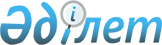 "2009 – 2011 жылдарға арналған "Еуропаға жол" мемлекеттік бағдарламасын іске асыру жөніндегі іс-шаралар жоспарын бекіту туралы" Қазақстан Республикасы Үкіметінің 2008 жылғы 4 қазандағы № 916 қаулысына өзгерістер мен толықтырулар енгізу туралыҚазақстан Республикасы Үкіметінің 2011 жылғы 9 қыркүйектегі № 1038 Қаулысы

      Қазақстан Республикасының Үкіметі ҚАУЛЫ ЕТЕДІ:



      1. «2009 – 2011 жылдарға арналған «Еуропаға жол» мемлекеттік бағдарламасын іске асыру жөніндегі іс-шаралар жоспарын бекіту туралы» Қазақстан Республикасы Үкіметінің 2008 жылғы 4 қазандағы № 916 қаулысына мынадай өзгерістер мен толықтырулар енгізілсін:



      көрсетілген қаулымен бекітілген 2009 – 2011 жылдарға арналған «Еуропаға жол» мемлекеттік бағдарламасын іске асыру жөніндегі іс-шаралар жоспарында:



      реттік нөмірлері 19, 37, 42, 63 және 80-жолдар алынып тасталсын;



      4-бағанда:



      «ЭБЖМ» деген аббревиатура «ЭДСМ» деген аббревиатурамен ауыстырылсын;



      «МАМ» деген аббревиатура «ММ» деген аббревиатурамен ауыстырылсын;



      «Қазына» ОДҚ» АҚ» және «Самұрық» АҚ» деген сөздер «Самұрық-Қазына» ҰӘҚ» АҚ» деген сөздермен ауыстырылсын;



      реттік нөмірлері 1, 2, 3, 20, 21, 30, 32, 33, 34, 35, 37 және 46-жолдарда «ИСМ» деген аббревиатура «ИЖТМ» аббревиатурамен ауыстырылсын;



      реттік нөмірлері 16, 17, 18 және 20-жолдарда «ЭМРМ» деген аббревиатура «МГМ» деген аббревиатурамен ауыстырылсын;



      реттік нөмірлері 5, 7, 60, 77, 78 және 79-жолдар «СІМ» деген аббревиатурамен толықтырылсын;



      реттік нөмірлері 70, 71, 72, 73, 78 және 79-жолдар «БП» деген аббревиатурамен толықтырылсын;



      реттік нөмірі 2-жолда:



      2-баған мынадай редакцияда жазылсын:



      «Қазақстандық технологиялар трансфертi желiсiнiң еуропалық технологиялар трансфертi желiсiне (Innоvаtiоn Rеlау Сеnter) енуi жөнiндегi жұмыстарды аяқтау және технологиялардың өзара трансфертi мақсатында ақпарат алмасуды ұйымдастыру»;



      6-баған мынадай редакцияда жазылсын:



      «033 «Қазақстан Республикасының сыртқы сауда саласындағы мүдделерін білдіруді қамтамасыз ету, сондай-ақ ҚР мен шетелдердің арасында сауда-экономикалық байланыстарды дамытуға жәрдемдесу» бюджеттік бағдарламасы бойынша ҚР ИЖТМ қаражаты 2009 ж. – 11 364, 2010 ж. – 5 618, 2011 ж. – 5 618»;



      реттік нөмірі 4-жол мынадай редакцияда жазылсын:



      «                                                                 »;

      реттік нөмірі 5-жолда:



      5, 6-бағандар мынадай редакцияда жазылсын:



      «2009-2011 жж. 20 маусым, 20 желтоқсан»;



      005 «Шетелдік іссапарлар» бюджеттік бағдарламасы бойынша ҚР СІМ қаражаты 2009 ж. – 5 561, 2010 ж. – 5 561, 2011 ж. – 5 561»;



      реттік нөмірі 7-жолдың 6-бағаны мынадай редакцияда жазылсын:



      005 «Шетелдік іссапарлар» бюджеттік бағдарламасы бойынша ҚР СІМ қаражаты 2009 ж. – 2 420, 2010 ж. – 2 420, 2011 ж. – 2 420»;



      реттік нөмірі 8-жолдың 6-бағаны мынадай редакцияда жазылсын:



      055 «Іргелі және қолданбалы ғылыми зерртеулер» бюджеттік бағдарламасы бойынша ҚР БҒМ қаражаты 2009 ж. – 120 000, 2010 ж. – 381 500, 2011 ж. – 381 500»;



      реттік нөмірі 9-жолдың 6-бағаны мынадай редакцияда жазылсын:



      055 «Іргелі және қолданбалы ғылыми зерртеулер» бюджеттік бағдарламасы бойынша ҚР БҒМ қаражаты 2009 ж. – 208 650, 2010 ж. – 223 256»;



      реттік нөмірі 10-жолдың 6-бағаны мынадай редакцияда жазылсын:



      055 «Іргелі және қолданбалы ғылыми зерртеулер» бюджеттік бағдарламасы бойынша ҚР БҒМ қаражаты 2009 ж. – 153 545, 2010 ж. – 164 293»;



      реттік нөмірі 12-жолдың 6-бағаны мынадай редакцияда жазылсын:



      055 «Іргелі және қолданбалы ғылыми зерртеулер» бюджеттік бағдарламасы бойынша ҚР БҒМ қаражаты 2009 ж. – 530 900, 2010 ж. – 578 681, 2011 ж. – 606 574»;



      реттік нөмірі 13-жолдың 6-бағаны мынадай редакцияда жазылсын:



      055 «Іргелі және қолданбалы ғылыми зерртеулер» бюджеттік бағдарламасы бойынша ҚР БҒМ қаражаты 2009 ж. – 159 000, 2010 ж. – 173 300»;



      реттік нөмірі 14-жолда:



      2-баған мынадай редакцияда жазылсын:



      «Арнайы мақсаттағы ұтқыр микрокомпьютерлердi және ақпараттық коммуникациялық құралдарды жасау»;



      5, 6-бағандар мынадай редакцияда жазылсын:



      «2009-2011 жж. 20 маусым, 20 желтоқсан»;



      055 «Іргелі және қолданбалы ғылыми зерртеулер» бюджеттік бағдарламасы бойынша ҚР БҒМ қаражаты 2009 ж. – 80 000, 2010 ж. – 120 000; 2011 ж. – талап етілмейді»;



      реттік нөмірі 15-жолда:



      5, 6-бағандар мынадай редакцияда жазылсын:



      «2009-2011 жж.»;



      055 «Іргелі және қолданбалы ғылыми зерртеулер» бюджеттік бағдарламасы бойынша ҚР БҒМ қаражаты 2009 ж. – 261 818, 2010 ж. – 180 000, 2011 ж. - 188 259»;



      «1. Технологиялық ынтымақтастықты жолға қою үшін жағдай жасау» деген бөлімде:



      мынадай мазмұндағы реттік нөмірлері 15-1, 15-2-жолдармен толықтырылсын:



      «                                                               »;



      реттік нөмірі 17-жолда:



      2-баған мынадай редакцияда жазылсын:



      «ИНОГЕЙТ мемлекетаралық жоба шеңберіндегі ынтымақтастық»;



      4-баған мынадай редакцияда жазылсын:



      «МГМ, ИЖТМ, «Самұрық-Қазына» ҰӘҚ» АҚ», «ҚазМұнайГаз» ҰК АҚ, «КЕGOC» АҚ»;



      «2. Энергетикалық ынтымақтастықты дамыту» деген бөлімде:

      мынадай мазмұндағы реттік нөмірлері 17-1, 17-2, 17-3-жолдармен толықтырылсын:



      «                                                                 »;



      реттік нөмірі 22-жолдың 4-бағаны мынадай редакцияда жазылсын:



      «ИЖТМ, Қоршағанортамині»;



      реттік нөмірі 23-жолдың 6-бағаны мынадай редакцияда жазылсын:



      005 «Шетелдік іссапарлар» бюджеттік бағдарламасы бойынша ҚР СІМ қаражаты 2010 ж. – 1 463»;



      реттік нөмірі 24-жолдың 6-бағаны мынадай редакцияда жазылсын:



      005 «Шетелдік іссапарлар» бюджеттік бағдарламасы бойынша ҚР СІМ қаражаты 2010 ж. – 1 077»;



      реттік нөмірі 25-жолдың 6-бағаны мынадай редакцияда жазылсын:



      005 «Шетелдік іссапарлар» бюджеттік бағдарламасы бойынша ҚР СІМ қаражаты 2010 ж. – 635, 2011 ж. – 635»;



      реттік нөмірі 26-жолдың 6-бағаны мынадай редакцияда жазылсын:



      005 «Шетелдік іссапарлар» бюджеттік бағдарламасы бойынша ҚР СІМ қаражаты 2010 ж. – 1 352»;



      реттік нөмірі 27-жолдың 6-бағаны мынадай редакцияда жазылсын:



      005 «Шетелдік іссапарлар» бюджеттік бағдарламасы бойынша ҚР СІМ қаражаты 2010 ж. – 718»;



      реттік нөмірі 28-жолдың 6-бағаны мынадай редакцияда жазылсын:



      005 «Шетелдік іссапарлар» бюджеттік бағдарламасы бойынша ҚР СІМ қаражаты 2010 ж. – 5 530»;



      реттік нөмірі 29-жолдың 6-бағаны мынадай редакцияда жазылсын:



      005 «Шетелдік іссапарлар» бюджеттік бағдарламасы бойынша ҚР СІМ қаражаты 2010 ж. – 2 458, 2011 ж. – 2 458»;



      реттік нөмірі 30-жолдың 6-бағаны мынадай редакцияда жазылсын:



      005 «Шетелдік іссапарлар» бюджеттік бағдарламасы бойынша ҚР СІМ қаражаты 2010 ж. – 2 304, 2011 ж. – 2 304»;



      реттік нөмірі 31-жолдың 6-бағаны мынадай редакцияда жазылсын:



      005 «Шетелдік іссапарлар» бюджеттік бағдарламасы бойынша ҚР СІМ қаражаты 2010 ж. – 3 072, 2011 ж. – 3 072»;



      «3. Көлік саласындағы ынтымақтастықты дамыту» деген бөлімде:



      мынадай мазмұндағы реттік нөмірі 31-1-жолмен толықтырылсын:



      «                                                                 »;



      реттік нөмірі 32-жолдың 2-бағанындағы «Еуропалық стандарттау жөніндегі комитеті (CEN),» деген сөздер алынып тасталсын;



      реттік нөмірі 34-жолдың 6-бағаны мынадай редакцияда жазылсын:



      033 «Қазақстан Республикасының сыртқы сауда саласындағы мүдделерін білдіруді қамтамасыз ету, сондай-ақ ҚР мен шетелдердің арасында сауда-экономикалық байланыстарды дамытуға жәрдемдесу» бюджеттік бағдарламасы бойынша ҚР ИЖТМ қаражаты 2009 ж. – 5 000, 2010 ж. – 5 000, 2011 ж. – 5 000»;



      «4. Техникалық реттеу және метрология жүйесі саласындағы ынтымақтастықты дамыту» деген бөлімде:



      мынадай мазмұндағы реттік нөмірі 34-1-жолмен толықтырылсын:



      «                                                               »;



      реттік нөмірі 38-жолда:



      4-баған мынадай редакцияда жазылсын:

      «ЭДСМ, СІМ»;



      6-баған мынадай редакцияда жазылсын:



      006 «Өкілдік шығындар» бюджеттік бағдарламасы бойынша ҚР СІМ қаражаты 2009 ж. – 7 041, 2010 ж. – 7 041, 2011 ж. – 7 041»;



      реттік нөмірі 39-жолда:



      4-бағандағы «ИСМ» деген аббревиатура «ЭДСМ» деген аббревиатурамен ауыстырылсын;



      «5. Сауда-экономикалық ынтымақтастықты тереңдету» деген бөлімде:



      мынадай мазмұндағы реттік нөмірлері 39-1, 39-2, 39-3-жолдармен толықтырылсын:



      «                                                              »;



      реттік нөмірі 40-жолдың 6-бағаны мынадай редакцияда жазылсын:



      028 «Кәсіпкерлік саласында Қазақстан Республикасының мүдделерін білдіруді қамтамасыз ету, сондай-ақ Қазақстан Республикасы мен Еуропалық Одақ елдері арасындағы ынтымақтастықты нығайтуға жәрдемдесу» бюджеттік бағдарламасы бойынша ҚР ЭДСМ қаражаты 2010 ж. – 20 000»;



      реттік нөмірі 41-жолдың 6-бағаны мынадай редакцияда жазылсын:



      028 «Кәсіпкерлік саласында Қазақстан Республикасының мүдделерін білдіруді қамтамасыз ету, сондай-ақ Қазақстан Республикасы мен Еуропалық Одақ елдері арасында ынтымақтастықты нығайтуға жәрдемдесу» бюджеттік бағдарламасы бойынша ҚР ЭДСМ қаражаты 2010 ж. – 4 000»;



      реттік нөмірі 43-жолдың 6-бағаны мынадай редакцияда жазылсын:



      028 «Кәсіпкерлік саласында Қазақстан Республикасының мүдделерін білдіруді қамтамасыз ету, сондай-ақ Қазақстан Республикасы мен Еуропалық Одақ елдері арасында ынтымақтастықты нығайтуға жәрдемдесу» бюджеттік бағдарламасы бойынша ҚР ЭДСМ қаражаты 2010 ж. – 3 000»;



      реттік нөмірі 44-жолда:



      4-бағандағы «АШМ» деген аббревиатура алынып тасталсын;



      6-баған мынадай редакцияда жазылсын:



      028 «Кәсіпкерлік саласында Қазақстан Республикасының мүдделерін білдіруді қамтамасыз ету, сондай-ақ Қазақстан Республикасы мен Еуропалық Одақ елдері арасында ынтымақтастықты нығайтуға жәрдемдесу» бюджеттік бағдарламасы бойынша ҚР ЭДСМ қаражаты 2010 ж. – 3 000»;



      реттік нөмірі 45-жолдың 6-бағаны мынадай редакцияда жазылсын:



      011 «Туристік имиджді қалыптастыру» бюджеттік бағдарламасы бойынша ҚР ТСМ қаражаты 2009 ж. – 25 650, 2010 ж. – 25 650, 2011 ж. – 23 989»;



      реттік нөмірі 46-жолдың 4-бағаны мынадай редакцияда жазылсын:

      «ИЖСМ, Қоршағанортамині»;



      реттік нөмірі 47-жолдың 4-бағанындағы «ЭМРМ» деген аббревиатура алынып тасталсын;



      реттік нөмірі 48-жолдың 5-бағанындағы «2008» деген сандар «2009» деген сандармен ауыстырылсын;



      реттік нөмірі 49-жолда:



      2-баған мынадай редакцияда жазылсын:



      «Ұлттық экологиялық заңнаманы еуропалық елдердiң тәжiрибесiне жақындастыруды қамтамасыз ету»;



      3-баған мынадай редакцияда жазылсын:



      «Нормативтік құқықтық актілер»;



      реттік нөмірі 51-жолдың 2-бағанындағы «Еуропалық» деген сөз «Еуразиялық» деген сөзбен ауыстырылсын;



      «7. Өмір сүру сапасы саласындағы ынтымақтастықты кеңейту» деген бөлімде:



      мынадай мазмұндағы реттік нөмірлері 51-1 – 51-3-жолдармен толықтырылсын:



      «                                                                 »;



      реттік нөмірі 52-жолда:



      2-баған мынадай редакцияда жазылсын:



      «Еуропалық оқу орталықтарының оқытушыларын тарта отырып, мемлекеттiк қызметшiлер үшiн оқу курстарын ұйымдастыруды қамтамасыз ету»;



      6-баған мынадай редакцияда жазылсын:



      006 «Шетелде мемлекеттік қызметшілердің біліктілігін арттыру» бюджеттік бағдарламасы бойынша ҚР МҚА қаражаты 2009 ж. – 231 161, 2010 ж. – 249 654, 003 «Шетелдік оқытушыларды тарта отырып, мемлекеттік қызметшілердің біліктілігін арттыру жөніндегі қызметтер» бюджеттік бағдарламасы бойынша ҚР МҚА қаражаты 2011 ж. – 94 261»;



      реттік нөмірі 58-жолдың 6-бағаны мынадай редакцияда жазылсын:



      014 «Мемлекеттік денсаулық сақтау ұйымдары кадрларының біліктілігін арттыру және қайта даярлау» бюджеттік бағдарламасы бойынша ҚР ДСМ қаражаты 2009 ж. – 138 298, 2010 ж. – 101 149, 2011 ж. – 78 257»;



      реттік нөмірі 60-жолда:



      4-бағандағы «Ұлттық аккредиттеу орталығы» деген сөздер алынып тасталсын;



      6-баған мынадай редакцияда жазылсын:



      005 «Шетелдік іссапарлар» бюджеттік бағдарламасы бойынша ҚР СІМ қаражаты 2009 ж. – 7 219, 2010 ж. – 7 219, 2011 ж. – 7 219»;



      мынадай мазмұндағы реттік нөмірлері 62-1 – 62-6-жолдармен толықтырылсын:



      «                                                                 »;



      реттік нөмірі 65-жолдың 6-бағаны мынадай редакцияда жазылсын:



      018 «Ішкі саяси тұрақтылық және қоғамдық келісім саласындағы мемлекеттік саясатты жүргізу» бюджеттік бағдарламасы бойынша ҚР ММ қаражаты 2009 ж. – 7 355; 006 «Өкілдік шығындар» бюджеттік бағдарламасы бойынша ҚР СІМ қаражаты 2009 ж. – 18 700, 2010 ж. – 43 766, 2011 ж. – 18 700»;



      реттік нөмірі 66-жолдың 6-бағаны мынадай редакцияда жазылсын:



      018 «Ішкі саяси тұрақтылық және қоғамдық келісім саласындағы мемлекеттік саясатты жүргізу» бюджеттік бағдарламасы бойынша ҚР ММ қаражаты 2010 ж. – 13 405»;



      реттік нөмірі 67-жолдың 6-бағаны мынадай редакцияда жазылсын:



      018 «Ішкі саяси тұрақтылық және қоғамдық келісім саласындағы мемлекеттік саясатты жүргізу» бюджеттік бағдарламасы бойынша ҚР ММ қаражаты 2011 ж. – 10 275»;



      реттік нөмірі 68-жолдың 6-бағаны мынадай редакцияда жазылсын:



      018 «Ішкі саяси тұрақтылық және қоғамдық келісім саласындағы мемлекеттік саясатты жүргізу» бюджеттік бағдарламасы бойынша ҚР ММ қаражаты 2010 ж. – 10 445»;



      реттік нөмірі 70-жолда:



      2-бағандағы «сот» деген сөзден кейін «және құқық қорғау» деген сөздермен толықтырылсын;



      6-баған мынадай редакцияда жазылсын:



      006 «Өкілдік шығындар» бюджеттік бағдарламасы бойынша ҚР СІМ қаражаты 2009 ж. – 21 561, 2010 ж. – 23 502, 2011 ж. – 25 617»;



      реттік нөмірі 71-жолда:



      2-бағандағы «сот» деген сөзден кейін «және құқық қорғау» деген сөздермен толықтырылсын;



      6-баған мынадай редакцияда жазылсын:



      005 «Шетелдік іссапарлар» бюджеттік бағдарламасы бойынша ҚР СІМ қаражаты 2009 ж. – 28 286, 2010 ж. – 30 832, 2011 ж. – 33 607»;



      реттік нөмірі 72-жолда:



      2-бағандағы «әкімшілік ету» деген сөздерден кейін «және прокурорлық қадағалау» деген сөздермен толықтырылсын;



      6-баған мынадай редакцияда жазылсын:



      005 «Шетелдік іссапарлар»/006 «Өкілдік шығындар» бюджеттік бағдарламалары бойынша ҚР СІМ қаражаты 2009 ж. – 15 324»;



      реттік нөмірі 73-жолда:



      2-баған мынадай редакцияда жазылсын:



      «Соттардың тәуелсiздiгiн, тиiмдiлiгiн қамтамасыз етудiң еуропалық стандарттарын зерттеу және оларды қазақстандық сот және құқық жүйесіне имплементациялау бойынша конференциялар мен семинарлар өткiзудi қамтамасыз ету»;



      6-баған мынадай редакцияда жазылсын:



      006 «Өкілдік шығындар» бюджеттік бағдарламасы бойынша ҚР СІМ қаражаты 2010 ж. – 17 782»;



      реттік нөмірі 74-жолдың 6-бағаны мынадай редакцияда жазылсын:



      006 «Өкілдік шығындар» бюджеттік бағдарламасы бойынша ҚР СІМ қаражаты 2011 ж. – 20 836»;



      «9. Оң сипаттағы еуропалық тәжірибені пайдалана отырып, қазақстандық институционалдық-құқықтық базаны жетілдіру» деген бөлімде:



      мынадай мазмұндағы реттік нөмір 74-1-жолмен толықтырылсын:



      «                                                                 »;



      реттік нөмірі 75-жолда:



      2-бағандағы «диффамация мәселелері бойынша» деген сөздер алынып тасталсын;



      4-бағандағы «ІІМ» деген аббревиатура алынып тасталсын;



      реттік нөмірі 77-жолда:



      3-баған мынадай редакцияда жазылсын:



      «СІМ-ге ақпарат»;



      6-баған мынадай редакцияда жазылсын:



      005 «Шетелдік іссапарлар» бюджеттік бағдарламасы бойынша ҚР СІМ қаражаты 2009 ж. – 563, 2010 ж. – 773, 2011 ж. – 753»;



      реттік нөмірі 78-жолда:



      3-баған мынадай редакцияда жазылсын:



      «СІМ-ге ақпарат»;



      4-баған «АҚЖУ» деген аббревиатурамен толықтырылсын;



      6-баған мынадай редакцияда жазылсын:



      «006 «Өкілдік шығындар» бюджеттік бағдарламасы бойынша ҚР СІМ қаражаты 2009 ж. – 3 264, 2010 ж. – 4 352, 2011 ж. – 4 224»;



      реттік нөмірі 79-жолда:



      3-баған мынадай редакцияда жазылсын:



      «СІМ-ге ақпарат»;



      6-баған мынадай редакцияда жазылсын:



      005 «Шетелдік іссапарлар» бюджеттік бағдарламасы бойынша ҚР СІМ қаражаты 2009 ж. – 14 400, 2010 ж. – 14 400, 2011 ж. – 13 018»;



      мынадай мазмұндағы реттік нөмірлері 79-1 және 79-2-жолдармен толықтырылсын:



      «                                                                   »;



      реттік нөмірі 81-жолдың 6-бағаны мынадай редакцияда жазылсын:



      005 «Шетелдік іссапарлар» бюджеттік бағдарламасы бойынша ҚР СІМ қаражаты 2009 ж. – 7 941, 2010 ж. – 7 941, 2011 ж. – 7 941»;



      мынадай мазмұндағы реттік нөмірлері 81-1, 81-4-жолдармен толықтырылсын:



«                                                                 »;



      реттік нөмірі 82-жолдың 6-бағаны мынадай редакцияда жазылсын:



      006 «Өкілдік шығындар» бюджеттік бағдарламасы бойынша ҚР СІМ қаражаты 2009 ж. – 89 750»;



      реттік нөмірі 83-жолда:



      6-баған мынадай редакцияда жазылсын:



      006 «Өкілдік шығындар» бюджеттік бағдарламасы бойынша ҚР СІМ қаражаты 2009 ж. – 520 245, 2010 ж. – 520 245, 2011 ж. – 40 000»;



      реттік нөмірі 84-жолдың 6-бағаны мынадай редакцияда жазылсын:



      006 «Өкілдік шығындар» бюджеттік бағдарламасы бойынша ҚР СІМ қаражаты 2009 ж. – 145 000, 2010 ж. – 145 000»;



      Ескертпеде:



      мына:



      «ИСМ – Қазақстан Республикасы Индустрия және сауда министрлігі»,



      «ЭБЖМ – Қазақстан Республикасы Экономика және бюджеттік жоспарлау министрлігі»



      «ЭМРМ – Қазақстан Республикасы Энергетика және минералдық ресурстар министрлігі»



      «МАМ – Қазақстан Республикасы Мәдениет және ақпарат министрлігі»

      «МЕК – Мемлекеттік еншілес кәсіпорын»



      «Самұрық» АҚ» – «Самұрық» мемлекеттік активтерді басқару жөніндегі қазақстандық холдингі акционерлік қоғамы»



      «Қазына» ОДҚ АҚ» – «Қазына» орнықты даму қоры» акционерлік қоғамы



      деген жолдар мынадай жолдармен ауыстырылсын:



      «ИЖТМ – Қазақстан Республикасы Индустрия және жаңа технологиялар министрлігі»;



      «ЭДСМ – Қазақстан Республикасы Экономикалық даму және сауда министрлігі»;



      «МГМ – Қазақстан Республикасы Мұнай және газ министрлігі»;



      «ММ – Қазақстан Республикасы Мәдениет министрлігі»;



      «РМҚК – Республикалық мемлекеттік қазыналық кәсіпорын»;



      «Самұрық-Қазына» ҰӘҚ» АҚ» – «Самұрық-Қазына» Ұлттық әл-ауқат қоры» акционерлік қоғамы»;



      мына:



      «ТСМ – Қазақстан Республикасы Туризм және спорт министрлігі» деген жолдан кейін мынадай жолдармен толықтырылсын:



      «БАМ – Қазақстан Республикасы Байланыс және ақпарат министрлігі»;



      «АҚҰО – Қазақстан Республикасы Адам құқықтары жөніндегі ұлттық орталық»;



      «ЭСЖКА – Қазақстан Республикасы Экономикалық қылмысқа және сыбайлас жемқорлыққа қарсы күрес агенттігі (Қаржы полициясы)»;



      «ҰҒА – Қазақстан Республикасы Ұлттық ғарыш агенттігі»;



      «КЕGOC» АҚ – «Электр желілерін басқару жөніндегі қазақстандық компаниясы» акционерлік қоғамы;



      «ТАСИС – ТМД елдеріне техникалық көмек беру бағдарламасы» деген жол алынып тасталсын.



      2. Осы қаулы қол қойылған күнінен бастап қолданысқа енгізіледі.      Қазақстан Республикасының

      Премьер-Министрі                           К. Мәсімов
					© 2012. Қазақстан Республикасы Әділет министрлігінің «Қазақстан Республикасының Заңнама және құқықтық ақпарат институты» ШЖҚ РМК
				4.Инновациялық менеджмент, жобаларды басқару және инженерлiк мамандықтар саласында қазақстандық кадрлар даярлауға және қайта даярлауға еуропалық елдердiң мамандарын тартуСІМ-ге ақпарат«Самұрық-қазына» ҰӘҚ» АҚ, ИТТО, ИЖТМ2009-2011 жж., 20 маусым,

20 желтоқсан033 «Қазақстан Республикасының сыртқы сауда саласындағы мүдделерін білдіруді қамтамасыз ету, сондай-ақ Қазақстан Республикасы мен шетелдердің арасында сауда-экономикалық байланыстарды дамытуға жәрдемдесу» бюджеттік бағдарламасы бойынша ҚР ИЖТМ қаражаты 2009 ж. – 8 250, 2010 ж. – 8 250, 2011 ж. – 8 250Республи-калық бюджет15-1Бірлескен комитет шеңберінде ғарыш қызметі саласындағы ынтымақтастық жөніндегі одан арғы іс-қимылдарды үйлестіру мақсатында Франция Ғарыштық зерттеулердің ұлттық орталығымен (CNES) екіжақты консультацияларды жүргізуСІМ-ге ақпаратҰҒА, СІМ2011 ж. 20 маусым 20 желтоқсан005 «Шетелдік іссапарлар» бюджеттік бағдарламасы бойынша ҚР СІМ қаражаты 2011 ж. - 1 575Республикалық бюджет15-2Бірлескен комитет шеңберінде ғарыш қызметі саласындағы ынтымақтастық жөніндегі алдағы іс-қимылдарды үйлестіру мақсатында Германия ғарыштық агенттігімен (DLR) екіжақты консультацияларды жүргізуСІМ-ге ақпаратҰҒА, СІМ2011 ж. 20 маусым 20 желтоқсан005 «Шетелдік іссапарлар» бюджеттік бағдарламасы бойынша ҚР СІМ қаражаты  2011 ж. – 1 032Республикалық бюджет17-1.Энергетикалық Хартия үдерісінің шеңберінде ынтымақтастықты жалғастыруСІМ-ге ақпаратМГМ, «ҚазМұнайГаз» ҰК» АҚ, «KEGOC» АҚ2010 – 2011 жж. 20 маусым 20 желтоқсанТалап етілмейді-17-2Қазақстанның бірқатар перспективалық халықаралық жобаларды іске асыруға қатысуын қамтамасыз ету:

«Босфор және Дарданел бұғаздарын айналып өтуге бағытталған балама жобалармен мүмкіндігінше байланыстырып, Каспий құбыр желісі консорциумының мұнай құбырының өткізу қабілетін кеңейту СІМ-ге ақпаратМГМ, «ҚазМұнайГаз» ҰК»АҚМәселенің шешілуіне дейін 20 маусым 20 желтоқсанТалап етілмейді-17-3Мұнай-газ кешенінің өзекті мәселелері бойынша дөңгелек үстелдер, конференциялар, семинарлар мен тренингтер өткізуСІМ-ге ақпаратМГМ, «Самұрық-Қазына» ҰӘҚ» АҚ, «ҚазМұнайГаз» ҰК» АҚ2010 – 2011 жж. 20 маусым 20 желтоқсан-Бюджеттен тыс қаражат31-1ТРАСЕКА Үкіметаралық комиссиясының отырыстарына қатысуды жалғастыруСІМ-ге ақпаратККМ2010 – 2011 жж. 20 маусым 20 желтоқсан-Бюджеттен тыс қаражат34-1.ЕО техникалық көмегі шеңберінде техникалық реттеу мәселелері бойынша мынадай іс-шараларды өткізу:1) стандарттау саласында нормативтік құжаттармен және техникалық регламенттермен (директивалармен) өзара алмасу;2) оқыту және семинарларды өткізу және т.б.СІМ-ге ақпаратИЖТМ2010 - 2011 жж.

20 маусым,

20 желтоқсан033 «Қазақстан Республикасының сыртқы сауда саласындағы мүдделерін білдіруді қамтамасыз ету, сондай-ақ ҚР мен шетелдердің арасында сауда-экономикалық байланыстарды дамытуға жәрдемдесу» бюджеттік бағдарламасы бойынша қаражатыРеспубликалық бюджет39-1.Бірлескен өңірлік инвестициялық құрылымды жасауға Еуропалық қайта құру және даму банкі мен Еуропалық инвестициялық банкті және Еуропалық инвестициялық қорды тартуСІМ-ге ақпаратЭДСМ2010-2011 жж.

20 маусым,

20 желтоқсанТалап етілмейді-39-2.Демпингке қарсы тергеулер және қорғану шараларын қолдану саласында ЕО тәжірибесін зерделеу мақсатында Қазақстан Республикасына арналған ЕО семинарларын өткізуСІМ-ге ақпаратЭДСМ2010- 2011 жж.

20 маусым,

20 желтоқсан-Бюджеттен тыс қаражат39-3.Қазақстандық және еуропалық бизнес қоғамдастықтарының арасындағы сауда-экономикалық ынтымақтастықты кеңейту мақсатында Қазақстан Республикасының құрметті консулдарымен өзара ықпалдастықты жандандыруСІМ-ге ақпаратЕуропалық елдердегі Қазақстан Республикасының Елшіліктері2011 ж.

20 маусым,

20 желтоқсанТалап етілмейді51-1.Өңірлік экологиялық мәселелерді шешу үшін орнықты дамудың трансшекаралық аймақтарын қалыптастыруды жалғастыруСІМ-ге ақпаратҚоршаған-ортамині2010 – 2011 жж. 20 маусым, 20 желтоқсанТалап етілмейді-51-2.Орталық Азия елдерінде су үнемдеуші технологияларды енгізуді іске асыруда техникалық көмек көрсетуСІМ-ге ақпаратАШМ2010 – 2011 жж. 20 маусым, 20 желтоқсанТалап етілмейді-51-3.Су ресурстарын ұтымды және кешенді түрде пайдалану мәселелері жөнінде бірлескен семинарлар, конференциялар, дөңгелек үстелдер өткізуСІМ-ге ақпаратАШМ2010 – 2011 жж. 20 маусым, 20 желтоқсан-Бюджет-тен тыс қаражат62-1.Студенттермен, магистранттармен, докторанттармен, оның ішінде «Болашақ» бағдарламасы мен ЕО стипендиялары шеңберінде алмасуды жалғастыруСІМ-ге ақпаратБҒМ2010 – 2011 жж. 20 маусым, 20 желтоқсан028 «Болашақ» бағдарламасы шеңберінде шетелдегі жоғары оқу орындарында мамандар даярлау» бюджеттік бағдарламасында көзделген қаражат шегіндеРеспубликалық бюджет62-2.Қазақстандық оқытушылардың ЕО елдерінде тағылымдамадан өтуін жалғастыруСІМ-ге ақпаратБҒМ2010 – 2011 жж. 20 маусым, 20 желтоқсан020 «Жоғары, жоғары оқу орнынан кейінгі білімі бар мамандар даярлау және оқитындарға әлеуметтік қолдау көрсету» бюджеттік бағдарламасында көзделген қаражат шегіндеРеспубликалық бюджет62-3.ЕО құрылымдарының ЖОО-да жаңа білім беру бағдарламаларын енгізуге қатысуын қамтамасыз ету (әзірлеу, сараптама)СІМ-ге ақпаратБҒМ2010 – 2011 жж. 20 маусым, 20 желтоқсанТалап етілмейді-62-4.ЕО әскери оқу орындарында қазақстандық әскери кадрларды даярлау үшін Қазақстан Республикасы мен ЕО елдерінің қорғаныс ведомстволары деңгейінде (Ұлыбритания, Франция, Германия Федеративтік Республикасы) екіжақты консультациялар өткізуСІМ-ге ақпаратҚорға-нысмині2010 – 2011 жж. 20 маусым, 20 желтоқсанТалап етілмейді-62-5.ЕО елдерінің әскери оқу орындарында қазақстандық кадрларды даярлау саласындағы екіжақты ынтымақтастық жоспарларын әзірлеу және іске асырылуын қамтамасыз етуСІМ-ге ақпаратҚорға-нысмині2010 – 2011 жж. 20 маусым, 20 желтоқсанТалап етілмейді-62-6.Қазақстандық әскери қызметшілердің ЕО-ға мүше елдердің қарулы күштері өткізетін жаттығуларға тұрақты қатысуы үшін ынтымақтастықтың екіжақты жылдық жоспарларына әзірленген шараларды енгізу және оларды іске асыруды қамтамасыз етуСІМ-ге ақпаратҚорға-нысмині2010 – 2011 жж. 20 маусым, 20 желтоқсанТалап етілмейді-74-1.Халықаралық сарапшылардың адам құқықтарын қорғау мәселелері бойынша қызметтер көрсетілуіне жәрдемдесуін қамтамасыз ету, жетекші еуропалық білім беру орталықтарында адам құқықтары бойынша уәкілеттік берілген кеңсе қызметкерлерін оқытуСІМ-ге ақпаратАҚЖУ2010 – 2011 жж. 20 маусым, 20 желтоқсан-Бюджеттен тыс қаражат79-1.Тәжірибе алмасуды қоса алғанда, ЕО-ға мүше мемлекеттер мен Орталық Азия елдерінің адвокаттары, нотариалдық қоғамдастықтары арасында қарым-қатынастар орнату және дамыту жөніндегі жобаны құқық үстемдігі бойынша ЕО бастамашылығы шеңберінде әзірлеуСІМ-ге ақпаратӘділетмині2010 – 2011 жж. 20 маусым, 20 желтоқсанТалап етілмейді-79-2.Еуропалық сот сараптамасы академиясының (ЕNAFSI) құрамына Қазақстан Республикасының Сот сараптамасы институтын қосу үшін өтінім беру мақсатында қажетті құжаттарды дайындау және ұсынуСІМ-ге ақпаратӘділетмині2010 – 2011 жж. 20 маусым, 20 желтоқсанТалап етілмейді-81-1.ВОМСА және CADAP бағдарламалары шеңберінде кешенді шараларды жүзеге асыруды жалғастыруСІМ-ге ақпаратІІМ, ҚМ, ҰҚК, ДСМ, БҒМ, БАМ2010 – 2011 жж. 20 маусым, 20 желтоқсан-Бюджеттен тыс қаражат81-2.«Ортақ қауіптер және проблемаларға қарсы күрес» стратегиясын бағыттау жөнінде семинарлар, дөңгелек үстелдер, конференциялар өткізуСІМ-ге ақпаратІІМ, ҰҚК, ЭСЖКА,

ҚМ, БП2010 – 2011 жж. 20 маусым, 20 желтоқсан-Бюджеттен тыс қаражат81-3.Сыбайлас жемқорлыққа қарсы күрес мәселелері жөнінде бірлескен семинарлар, дөңгелек үстелдер, конференциялар өткізуСІМ-ге ақпаратЭСЖКА, МҚА, БП2010 – 2011 жж. 20 маусым, 20 желтоқсан-Бюджеттен тыс қаражат81-4.Жемқорлыққа қарсы күрес саласындағы ЕО -пен озық тәжірибемен алмасуды жалғастыруСІМ-ге ақпаратЭСЖКА, МҚА, БП2010 – 2011 жж. 20 маусым, 20 желтоқсан006 «Өкілдік шығындар» бюджеттік бағдарламасы бойыншаРеспубликалық бюджет